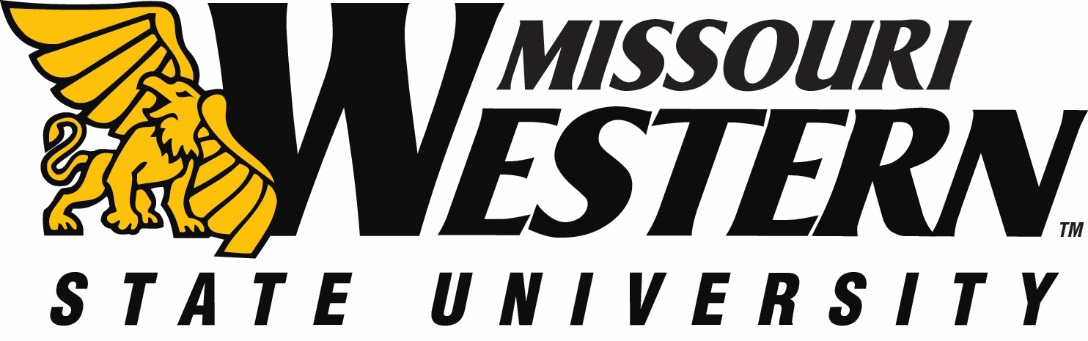  FB NO:  FB19-001						DATE:  		March 22, 2018       BUYER:  Kelly Sloan, Purchasing Manager			PHONE:  	(816) 271-4465ADDENDUM #2FUNDING DEPARTMENT:				ACCOUNTING SERVICESEQUIPMENT/SERVICES REQUESTED:		BANKING SERVICESPLEASE NOTE: SEE BELOW FOR CLARIFICATIONS AND ADDITIONAL INFORMATION.  PLEASE SUBMIT THIS INITIALED ADDENDUM WITH YOUR BID RESPONSE.Are you looking for merchant services as well as a depository?  No, this Banking Services bid is for depository only.Does MWSU also have cash deposits? Yes, we do daily deposits.  Our volume is as follows: $3,000,000 cash (currency plus paper checks) with daily deposits for approximately 265 days of the year.Do you have additional third-party gateway providers besides TouchNet?  MWSU utilizes Vendini for performance tickets.  For clarification, please note that Barnes and Noble bookstore is a separate entity.Revisit of question #7 of Addendum #1.  Would MWSU accept Federal Home Loan Bank Letter of Credit as acceptable collateral at 110% instead of 100%? The University will only accept pledged securities at 110% collateral.Provide the ATM volumes.  There were 6651 withdrawal/inquiry transactions in 2017 for the US Bank ATM.  There were 203 withdrawal/inquiry transactions for the Citizens ATM.If the Banking Institution is unable to provide an ATM, will the bank bid not be considered?  The ATM machine is an important part of the bid requirements, but an institution will not be excluded totally on this specific item.You have requested that the winning bid will supply the school with an ATM.  Does the ATM need to be able to take deposits and dispense cash or just dispense cash?  The ATM will just need to be able to dispense cash. Whom do you currently bank with today?  We currently bank with Citizens Bank and Trust.Do you pay for any of your services today?  Yes, we currently pay for banking services today.Can you disclose what rate you are paid on your average collected balances?  Currently we are paid Average 91 T-bill + 30 basis points.CLARIFICATIONS TO THE BID SPECIFICATIONS:Last day to submit questions regarding this formal bid is Tuesday, March 27, 2018 at 12:00pm to purchase@missouriwestern.edu.  An addendum will be sent with any additional questions.MWSU would like to continue our current deposit drop-off process in which a MWSU Security Officer would drop off deposits without having to wait for it to be counted.  The previous days deposit bag and slips will be picked up by the Officer at that time.THIS ADDENDUM IS HEREBY CONSIDERED TO BE A PART OF THE ORIGINAL BID SPECIFICATIONS AND NEEDS TO BE INITIALED AND RETURNED WITH YOUR BID IN ORDER TO BE CONSIDERED.